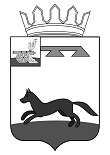 СОВЕТ ДЕПУТАТОВ ХИСЛАВИЧСКОГО ГОРОДСКОГО ПОСЕЛЕНИЯ ХИСЛАВИЧСКОГО РАЙОНА СМОЛЕНСКОЙ ОБЛАСТИРЕШЕНИЕот 25.11.2021г.                                                                                                               №30«Об исполнении бюджета Хиславичского городского поселения Хиславичского района Смоленской области за 9 месяцев 2021 года»Заслушав информацию начальника финансового управления Администрации муниципального образования «Хиславичский район» Смоленской области Калистратовой Н.И. и руководствуясь Бюджетным кодексом РФ, статьями 264.1. «Основы бюджетного учета и бюджетной отчетности», 264.2 «Составление бюджетной отчетности», Совет депутатов Хиславичского городского поселения Хиславичского района Смоленской области  РЕШИЛ:    1. Принять к сведению  отчет об исполнении бюджета Хиславичского городского поселения Хиславичского района Смоленской области  за 9 месяцев 2021 года:1.1.Общий объем доходов бюджета Хиславичского городского поселения Хиславичского района Смоленской области в сумме 28 160,8 тыс. руб., в том числе объем безвозмездных поступлений в сумме 22 824,0 тыс. руб.1.2. Общий объем расходов бюджета Хиславичского городского поселения Хиславичского района Смоленской области в сумме 23 077,7 тыс. руб.1.3. Профицит бюджета Хиславичского городского поселения Хиславичского района Смоленской области  в сумме 5 083,1тыс. руб.2. Настоящее решение опубликовать в газете «Хиславичские известия» и разместить на сайте Администрации муниципального образования «Хиславичский район» Смоленской области http://hislav.admin-smolensk.ru в сети Интернет.Глава муниципального образованияХиславичского городского поселенияХиславичского района Смоленской области                     _________          О.Б.Маханёк